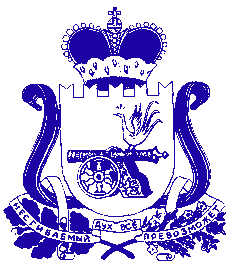 АДМИНИСТРАЦИЯ МУНИЦИПАЛЬНОГО ОБРАЗОВАНИЯ «КРАСНИНСКИЙ РАЙОН»  СМОЛЕНСКОЙ ОБЛАСТИП О С Т А Н О В Л Е Н И ЕОт 24.07.2017 №408О внесении изменений в постановлениеАдминистрации муниципальногообразования "Краснинский район" Смоленской области от 12.07.2017 года №390В связи с допущенной ошибкой, Администрация муниципального образования "Краснинский район" Смоленской областипостановляет: 	Внести в  постановление  Администрации муниципального образования "Краснинский район" Смоленской области от 12.07.2017 года №391 «О включении жилого помещения в специализированный жилищный фонд муниципального образования «Краснинский район» Смоленской области»  следующие изменения:  -   слова «поселок Талашкино» заменить словами «село Талашкино».Глава муниципального образования«Краснинский район»Смоленской области							            Г.М.Радченко